Приглашение к участию в региональной сессии «МНОГОМЕРНЫЙ ВОРОНЕЖ-2017»Приглашаем вас и ваших специалистов, ответственных за эксплуатацию, капитальное строительство, проектирование, инновационное развитие и ИТ на региональную сессию «МНОГОМЕРНЫЙ ВОРОНЕЖ-2017», которая пройдет 15 марта 2017 года в Бизнес-инкубаторе Воронежского государственного технического университета.ЗарегистрироватьсяНа мероприятии будет представлен современный подход к созданию новых и управлению действующими промышленными и инфраструктурными объектами на базе систем управления инженерными данными (СУИД) и технологий информационного моделирования (BIM) жизненного цикла (ЖЦ) объекта управления. Результатом применения данных технологий является обеспечение безопасности и максимальная оптимизация времени/ресурсов на всех стадиях ЖЦ за счет:снижения эксплуатационных затрат и повышения производительности труда;сокращения количества отказов и времени простоя оборудования;повышения уровня аварийной готовности и аварийного реагирования;сокращения сроков и повышения качества проектирования;сокращения сроков и непроизводительных затрат при строительстве и реконструкции.Данный подход уже используется в России как в государственных корпорациях, так и на частных предприятиях системообразующих отраслей экономики. А заинтересованность в широком внедрении СУИД и BIM-технологий выказывается на самом высоком уровне: в Правительстве России, Минстрое, МЧС, Ростехнадзоре, Главгосэкспертизе.На мероприятии участники смогут:изучить опыт российских коллег по использованию СУИД и BIM-технологий и познакомиться с пользователями из своего региона;познакомиться с российскими и зарубежными СУИД и BIM-технологиями от «НЕОЛАНТ», Autodesk, Bentley Systems, Intergraph, а также смежными решениями;убедиться в успехе внедрения на примере реальных предприятий и оценить функционал «живых» моделей и решений;совершить виртуальную экскурсию на производственные объекты с помощью шлемов виртуальной реальности и очков дополненной реальности;получить технологический приз, став победителем лотереи;внести вклад в свое профессиональное развитие и получить подтверждающий сертификат.В рамках региональной сессии совместно с Администрацией Воронежской области планируется провести круглый стол на тему «Оказание государственных и муниципальных услуг с использованием современных информационно-аналитических ГИС-инструментов». Ключевые темы для обсуждения:Современные инструменты ведения документов и данных пространственного развития территории.Использование информационных систем для оказания государственных и муниципальных услуг.Реализация задач мониторинга: схем территориального планирования, объектов капитального строительства (ОКС) и т.д. с помощью современных ГИС-инструментов.Приглашаем представителей региональных и муниципальных образований Воронежской, Белгородской, Липецкой, Орловской и Тамбовской областей, реализующих задачи в области градостроительства и имущественных отношений.***О Межотраслевом информационно-технологическом ФорумеФорум «МНОГОМЕРНЫЕ города РОССИИ» представляет собой серию региональных мероприятий (сессий) в рамках реализации идей, заложенных на II Форуме «МНОГОМЕРНАЯ РОССИЯ 2016», который поддержали Минстрой России, Министерство образования и науки РФ, Ростехнадзор, ФАУ «Главгосэкспертиза России» и другие. Итоги проведения региональных сессий будут подведены в апреле 2018 года в Москве на III Форуме «МНОГОМЕРНАЯ РОССИЯ 2018».Организаторы региональной сессии «МНОГОМЕРНЫЙ ВОРОНЕЖ-2017»Воронежский государственный технический университет – опорный университет Центрально-Черноземного региона России. Лидер среди российских вузов по взаимодействию с работодателями.Группа компаний «НЕОЛАНТ» – инжиниринговая компания, разработчик российских технологий СУИД/BIM/ГИС: НЕОСИНТЕЗ, ПОЛИНОМ, InterBridge, СОМОКС.СМР, ИАС «Горизонт». Лидер информационного моделирования промышленных и инфраструктурных объектов.При участии: Autodesk, Bentley Systems, IBCON, Intergraph, Группа компаний ПМСОФТ, Конкуратор.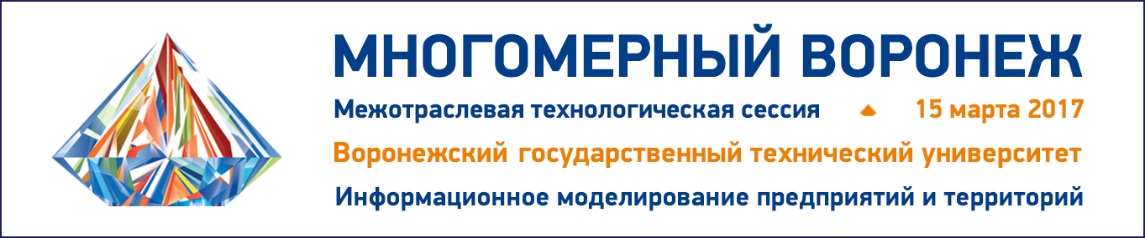 Дата проведения:15 марта 2017 годаМесто проведения:Бизнес-инкубатор Воронежского государственного технического университета, Воронеж, ул. 20-летия Октября, 84 (вход с ул. Красноармейской)Стоимость участия:Бесплатно, при условии предварительной регистрацииРегистрация:Обязательна, для этого заполните регистрационную форму на сайте imodel-russia.comКонтактное лицо:Снежкова Екатерина, тел: +7 (499) 999 0000 *118,e-mail: org@imodel-russia.com